Кран-манипулятор, изготовленный на базе данной КМУ, до пуска в работу подлежит регистрации в органах Ростехнадзора.КРАНОМАНИПУЛЯТОРНАЯ УСТАНОВКА С КАНАТНОЙ ПОДВЕСКОЙ ГРУЗОЗАХВАТНОГО МЕХАНИЗМАМОДЕЛЬ SS1926ПАСПОРТSS1926.03.00.000 ПС                             РЕГИСТРАЦИОННЫЙ №ВНИМАНИЕ ВЛАДЕЛЬЦА КРАНОМАНИПУЛЯТОРНОЙ УСТАНОВКИ!Паспорт крана-манипулятора должен быть составлен на основании паспорта КМУ.Проектная документация на доизготовление крана-манипулятора должна быть разработана специализированной организацией, имеющей разрешение (лицензию) Ростехнадзора на проведение такого вида работ.Доизготовление крана-манипулятора должно проводиться специализированной организацией, имеющей разрешение органов Ростехнадзора на выполнение такого вида работ.Разрешение на работу доизготовленного крана-манипулятора должно быть получено в порядке, установленном нормативными документами Ростехнадзора.Копии разрешений органов Ростехнадзора на отступление от нормативных документов должны быть приложены к паспорту КМУ.Рекомендуемая производительность гидравлического насос 70 л/мин (52~61cc/rev), рабочее давление 210 кгс/см2.       (другие сведения, на которые необходимо обратить особое внимание владельца КМУ, сведения о рекомендуемых  технических характеристиках шасси и гидронасоса,если он не входит в комплект поставки)※ Вышеуказанный параметр рекомендуемой производительности гидравлического насоса на стандартных корейских шасси.Общий вид КМУ в рабочем положении с указанием основных размеров.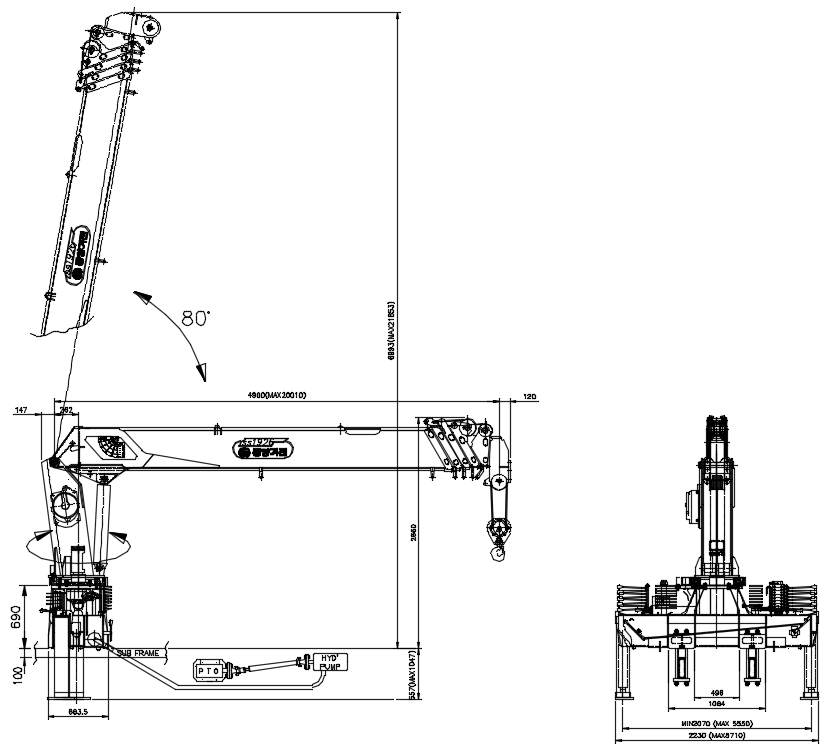 Рис. 1Краноманипуляторная установка (КМУ) модели SS1926в рабочем положении.Разрешение (лицензия) на применение№РРС 00-26259 от «02» октября 20 07 г.Федеральной службы по экологическому,                                                                                                                                                                            (Наименование и адрес органа Госгортехнадзора,технологическому и атомному надзору                                                                                                                                                                               выдавшего разрешение на применение крана)ОБЩИЕ СВЕДЕНИЯРод электрического тока, напряжение и число фазОСНОВНЫЕ ТЕХНИЧЕСКИЕ ДАННЫЕ И ХАРАКТЕРИСТИКИ КРАНА-МАНИПУЛЯТОРАГрузовысотные характеристики: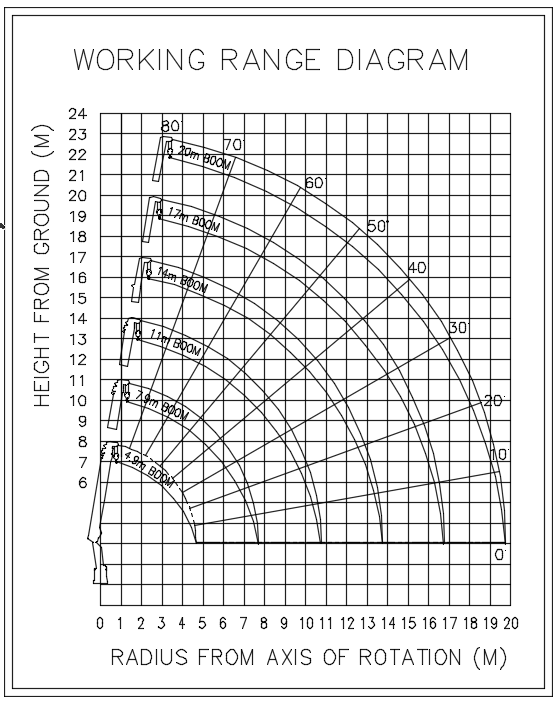 Рис. 2Диаграмма высотных характеристикКМУ модели SS1926Грузовые характеристики КМУ модели SS1926Геометрические параметры крана-манипулятораРис. 3КМУ модели SS1926. Схема общего вида.ТЕХНИЧЕСКИЕ ДАННЫЕ И ХАРАКТЕРИСТИКИ СБОРОЧНЫХ УЗЛОВ И ДЕТАЛЕЙСиловые узлы гидрооборудования механизмовГидронасосГидравлический насос не входит в комплект поставки КМУ. Сведения о рекомендуемых параметрах гидравлического насоса приведены на обороте титульного листа настоящего паспорта КМУ.Гидромоторы:Гидроцилиндры:Схемы.Схема электрическая принципиальнаяРис. 4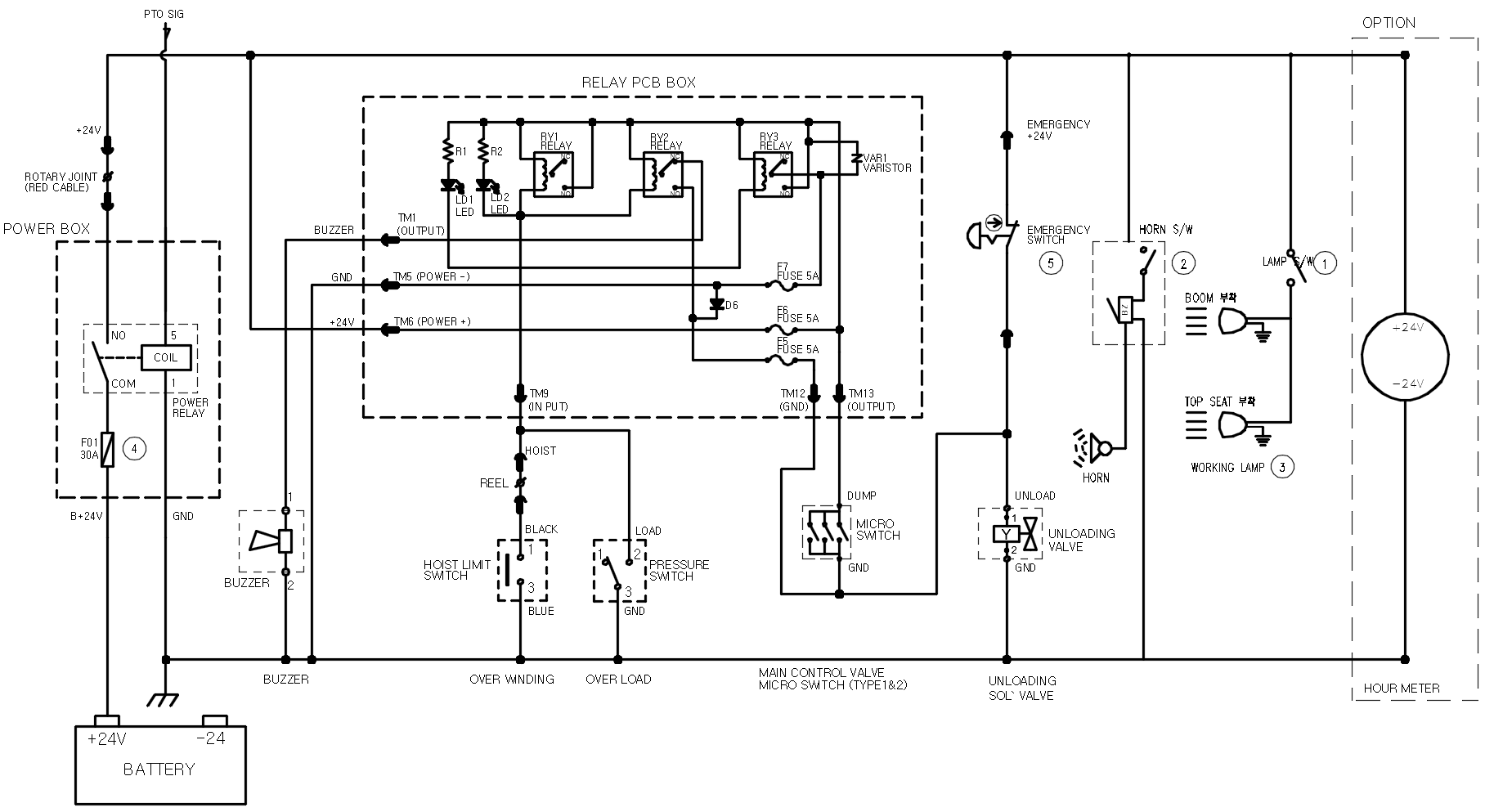 КМУ модели SS1926. Схема электрической цепи.Перечень элементов электрооборудованияСхема гидравлическая принципиальная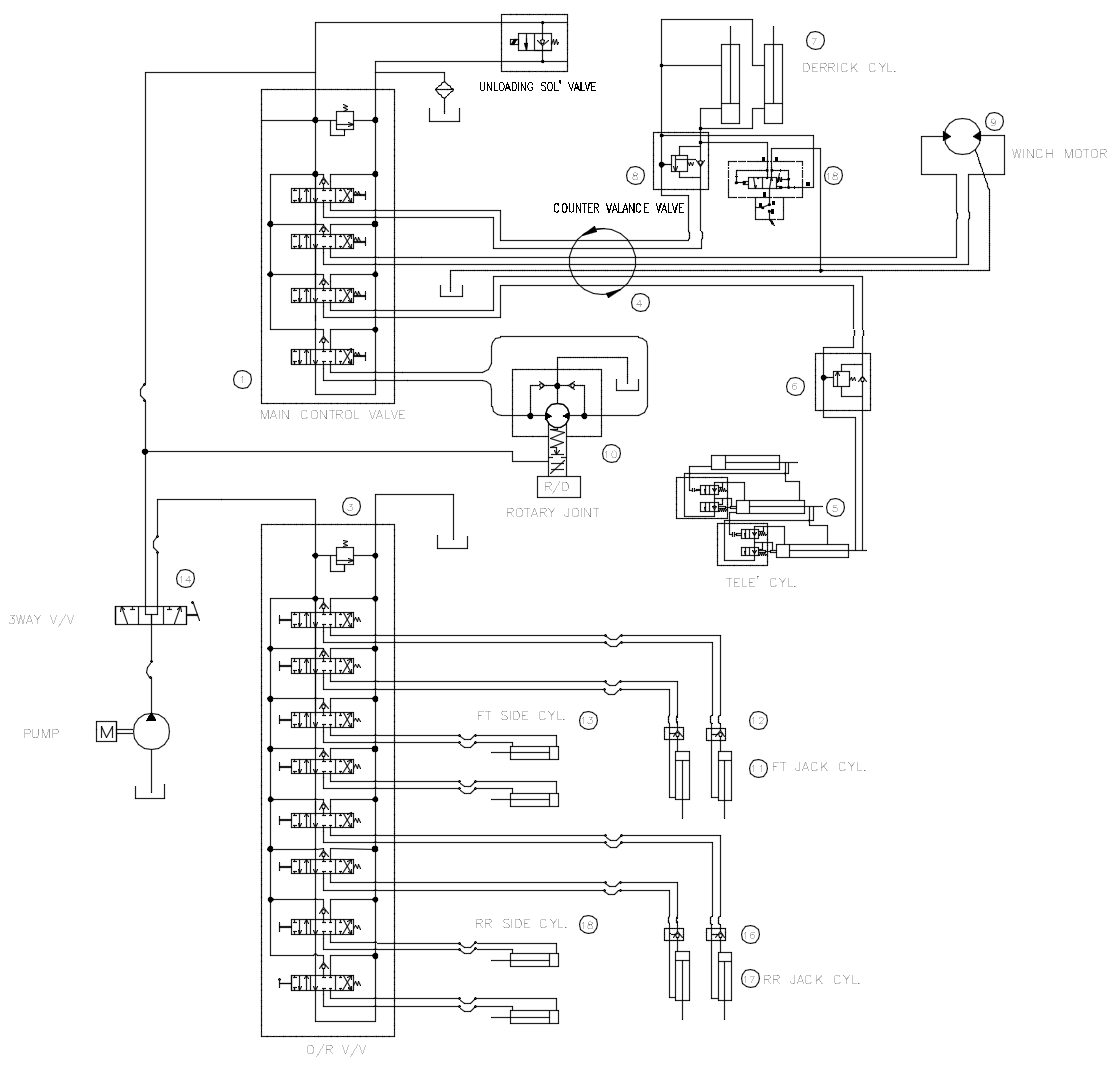 Рис. 5КМУ модели SS1926. Схема гидравлическая принципиальная.3.2.2.1 Перечень элементов гидрооборудованияСхема кинематическая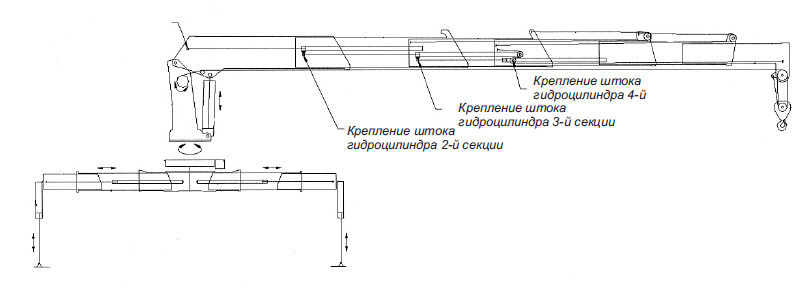 Рис. 6КМУ модели SS1926. Схема кинематическая.Схемы запасовки и характеристики канатов (схемы запасовки грузовых полиспастов главного и вспомогательного подъемов, полиспастов подъема стрел и др.; на схемах указываются размеры барабанов, блоков и способы крепления канатов и цепей)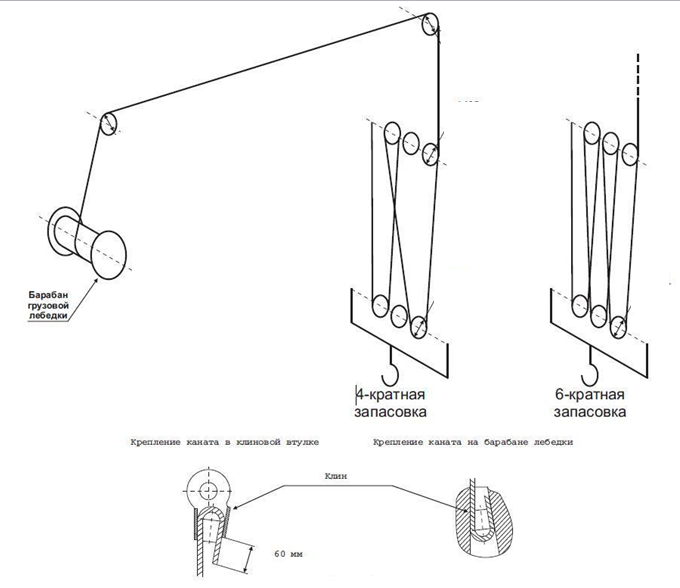 Рис. 7КМУ модели SS1926. Схемы запасовки грузового каната.Характеристика канатовГрузозахватные органыКрюки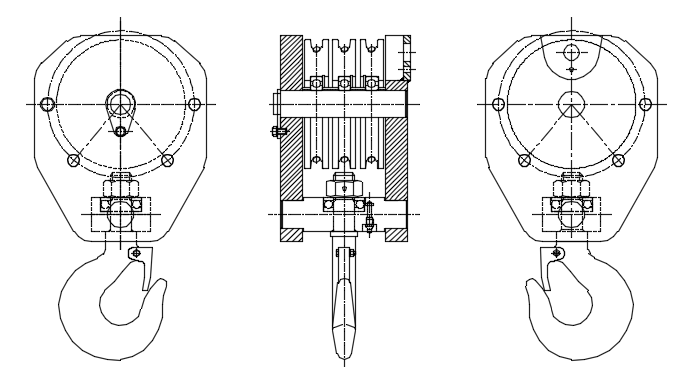 Рис. 8Подвеска крюковая. Чертеж общего вида.Приборы, устройства безопасности и сигнализаторы. Предохранительные устройства.Концевые выключателиОграничитель грузоподъемностиПредохранительные клапаныУпорыКабинаДанные о металле основных элементов металлоконструкций крана-манипулятораСВИДЕТЕЛЬСТВО О ПРИЕМКЕКМУ               с гибкой канатной подвеской грузозахватного механизма модель SS1926ТУ                                           -                                                   , заводской №изготовлена в соответствии с техническими нормами, действующими в Российской Федерации.КМУ прошла приемо-сдаточные испытания в соответствии с программой и признана годной для крана-манипулятора с указанными в паспорте параметрами.Гарантийный срок службы                          12                        мес. со дня ввода в эксплуатацию, но не более                       18                             мес. со дня отгрузки потребителю.Срок службы                        10                            лет.ДОКУМЕНТАЦИЯ И ПРИНАДЛЕЖНОСТИ, ПОСТАВЛЯЕМЫЕ С КМУРекомендация по КМУ на доизготовление крана-манипулятора (по отдельному договору).Рабочая документация на доизготовление крана-манипулятора (по отдельному договору).Техническое описание и требования безопасности КМУ (для подготовки руководства по эксплуатации крана-манипулятора).Ведомость запасных частей, инструментов и принадлежностей.Комплект запасных частей, инструментов и сменного оборудования определяется договором на поставку.Сервисная книжкаDY INNOVATE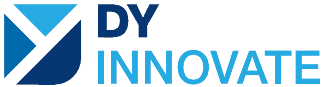 118, 13gil, Seokam-ro, Iksan-si, Jeonrabuk-doKoreaПредприятие-изготовитель и его адремDY INNOVATE, 118, 13gil, Seokam-ro, Iksan-si, Jeonrabuk-do (Корея)Тип КМУГидравлический с телескопической стрелой и гибкой (канатной) подвеской грузозахватного органаИндекс КМУSS1926Заводской номерГод изготовленияНазначение КМУВыполнение погрузочно-разгрузочных работ и транспортировка грузов при строительстве различных видов работГруппа классификации (режима)по ИСО 4301/1:КМУмеханизмов:подъемаповоротателескопированияА4М4М4
М3Тип привода механизмовГидравлическийОкружающая среда, в которой может эксплуатироваться КМУ:температура,  ̊Срабочего состояния     ,  ̊Снерабочего состояния     ,  ̊Сотносительная влажность воздуха, %взрывоопасностьпожароопасность85% при температуре плюс 20°невзрывоопаснаянепожароопасная Допустимая скорость ветра на высоте 10 м для рабочего состояния с грузом, м/с14Допустимый уклон КМУ при максимальном грузовом моменте, градусы3 Ограничение одновременного выполнения рабочих операцийДопускается совмещение любых операцийНазначение цепиРод токаНапряжение, BЧисло фазСиловая ---------Управления ---------Системы защитыПостоянный (D.C)24 ВОднаРабочего освещенияПостоянный (D.C)24 ВОднаРемонтного освещения---------Основные нормативные документы, в соответствии с которыми изготовлена КМУ (обозначение, наименование)Основные нормативные документы, в соответствии с которыми изготовлена КМУ (обозначение, наименование)KS - Корейский стандарт, в основе статья 34 Закон об охране труда и технике безопасности (ENFORCEMENT DECREE OF THE OCCUPATIONAL SAFETY AND HEALTH ACT)KS - Корейский стандарт, в основе статья 34 Закон об охране труда и технике безопасности (ENFORCEMENT DECREE OF THE OCCUPATIONAL SAFETY AND HEALTH ACT)Основные характеристики КМУ:Грузовой момент, тмГрузоподъемность нетто, т:основного подъема:максимальнаяна максимальном вылетеВылет, м:основного подъема:максимальныйминимальныйМаксимальная высота подъема, м19.0 ton∙m7,4 ton0.4 ton400kg/19.8m7,400kg/2.0m22.7 meterWORKING
RADIUS(M)BOOM LENGTHBOOM LENGTHBOOM LENGTHBOOM LENGTHBOOM LENGTHBOOM LENGTHWORKING
RADIUS(M)4.98.011.014.017.020.02.0 ● 7,400 ● 5,5004,0003.0 ● 5,0004,5003,5003,0004.04,0003,5003,0002,7502,5005.03,900(4.7)3,0002,7002,5402,1902,0006.02,6002,2502,0501,8201,7507.02,2002,1001,8001,6001,5508.02,100(7.7)1,6501,6001,4301,4309.01,4001,4001,3001,29010.01,3001,2001,1601,14011.01,250(10.7)1,1001,00098012.01,00090087013.090080075014.0850(13.7)70069015.065063016.062055017.0600(16.8)49018.044019.042020.0400(19.8)Кратность запасовки4-кратная(●) 6-кратнаяДопустимая масса груза, с которой разрешено телескопиование секций стрелового оборудованияВ соответствии с грузовой характеристикойМаксимальное/минимальное время полного движения механизма стрелового оборудования в обоих направлениях, сек:выдвижения (втягивания) стрелыподъема (опускания) стрелы36(33)17(9.5)Частота вращения, рад/с (об/мин)2,5 об/минУгол поворота (градусы):без грузас грузом360360Максимальный крутящий момент механизма поворота, кНм2.5Место управления:при работепри установке на выносные опорыБлок управления на опорной рамеСпособ управленияГидравлический, ЭлектрическийМасса краноманипуляторной установки (КМУ), т3.6Позиция на гидросхемеПоз. 9Поз. 10НазначениеПривод грузовой лебедкиПривод механизма поворотаТип и условное обозначениеJMFX36X01EPM80CНоминальный крутящий момент, Нм15.5168.7Номинальное давление рабочей жидкости на входе, МПа (кгс/см2)20 (203.9)20 (203.9)Номинальная частота вращения, рад/с (об/мин)125.6(1200)77.5 (740)Номинальный расход рабочей жидкости, л/мин43.268.0Позиция на гидросхемеПозиция на гидросхемеПоз. 5Поз. 7НазначениеНазначениеТелескопирование секций стрелыИзменение угла наклона стрелыТип, условное обозначениеТип, условное обозначение3-х секционный2-хстороннего действияКоличествоКоличество12Диаметр, ммПоршня70/65/70125Диаметр, ммштока55/50/5580Ход поршня, ммХод поршня, мм3060/3050/3000850Усилие, кНВтягивания28.9/26.6/28.9284.6(142.3X2)Усилие, кНвыдвижения75.6/65.2/75.6482.2(241.1X2)Номинальное давление рабочей жидкости, кгс/см2Номинальное давление рабочей жидкости, кгс/см2210210Позиция на гидросхемеПозиция на гидросхемеПоз. 11Поз. 13НазначениеНазначениеУправление домкратами передних опорВыдвижение/втягивание передних опорТип, условное обозначениеТип, условное обозначениеДвухстороннего действияДвухстороннего действияКоличествоКоличество22Диаметр, ммПоршня8040Диаметр, ммштока6025Ход поршня, ммХод поршня, мм4901740Усилие, кНВтягивания75 (37.5*2)26 (13*2)Усилие, кНвыдвижения172  (86*2)42 (21*2)Номинальное давление рабочей жидкости, кгс/см2Номинальное давление рабочей жидкости, кгс/см2180180Позиция на гидросхемеПозиция на гидросхемеПоз. 15 (опция)Поз. 17 (опция)НазначениеНазначениеУправление домкратами задних опорВыдвижение/втягивание задних опорТип, условное обозначениеТип, условное обозначениеДвухстороннего действияДвухстороннего действияКоличествоКоличество22Диаметр, ммПоршня6340Диаметр, ммштока3525Ход поршня, ммХод поршня, мм4101100Усилие, кНВтягивания80 (40*2)26 (13*2)Усилие, кНвыдвижения112 (56*2)42 (21*2)Номинальное давление рабочей жидкости, кгс/см2Номинальное давление рабочей жидкости, кгс/см2180180Обозначение на схемеНаименование и краткая техническая характеристикаТип Количество Примечание 1Переключатель лампы12Кнопочный выключатель 33Аварийный переключатель14Фонарь рабочего  освещения4Позиция на гидросхемеОбозначение по схемеНаименование и краткая техническая характеристикаТипКоличествоПримечание11Блок гидрораспределители для управления КМУ4S1(210Bar)22Гидрораспределителя управления аутригерами8S1(180Bar)33Фильтр1PT 1 1/4”44Гидрошарнир1---55Гидроцилиндр механизма телескопирования1---66Обратный  клапан (перепускной)DER 14.5:177Гидроцилиндр механизма подъема стрелы1ST85088Обратный клапан (перепускной)TELE13:199Привод грузовой лебедкиJMF361---1010Блок гидрораспределители для управления КМУEPM80C1---1111Гидроцилиндр переднего домкрата2St 4901212Обратный  клапан  переднего домкрата2---1313Гидроцилиндр передней опоры2St 17401414Клапан  трехходовой1PT 3/41515Гидроцилиндр домкрата (ЗАДНЯЯ)2St 4101616Клапан обратн. (ЗАДНЯЯ. домкр.)21717Гидроцилиндр опоры (ЗАДНЯЯ)2St 11001818Клапан огранчения нагрузки1Назначение каната Назначение каната Подъем груза Механизм, на котором канат установлен Механизм, на котором канат установлен Лебедка главного подъемаКонструкция каната и обозначение государственного стандартаКонструкция каната и обозначение государственного стандарта19х7 Диаметр, мм Диаметр, мм 10Длина, м Длина, м 100Временное сопротивление проволок разрыву, Н/мм2Временное сопротивление проволок разрыву, Н/мм21,960Разрывное усилие каната, НРазрывное усилие каната, Н71,200Расчетное натяжение каната, НРасчетный 5.65Расчетное натяжение каната, ННормативный 5.0Покрытие поверхности проволокиПокрытие поверхности проволокибез покрытияМеханизмПодъем грузаТипОднорогий, кованыйНомер заготовки крюка по стандарту и обозначение стандартаНоминальная грузоподъемность, т8.0Заводской номер (сетификат, год изготовления)Изображение клейма ОТК предприятия-изготовителяТип (рычажный, шпиндельный и т.п.)Цепь размыкания (электрическая, гидравлическая)Механизм, с которым функционально связан выключатель (место установки)Расстояние от грузозахватного органа или другой движущейся части до упора при отключении (м, град. и др.)БлокировкаКоличествоНомер позиции на принципиальной схемеРычажныйЭлектро-гидравличПодъем груза0.5mДа1Рис. 4---------------------------------------------------------------Механизмы, отключаемые ограничителемПодъем стрелы, выдвижение секцийОбозначение (марка, тип, модификация)Переключатель давленияСистемаГидравлическаяПревышение массы груза над грузоподъемностью для данных вылета и высоты при срабатывании ограничителя, %10%Тип предупредительной сигнализацииЗвуковаяМасса груза, при которой вступает в действие предупредительная сигнализация, % от грузоподъемности для данных вылета и высоты подъема100%Предприятие-изготовитель, заводской номерDY INNOVATEОбозначение на принципиальной гидравлической схемеМесто установкиНазначениепоз. 6Подъёмный цилиндр КМУЗащита гидравлического оборудования КМУ от превышения рабочего давленияпоз. 8Телескопический цилиндр КМУЗащита гидравлического оборудования КМУ от превышения рабочего давленияпоз. 12,16Опорный контур КМУЗащита гидравлического оборудования КМУ от превышения рабочего давленияМеханизмВыдвижение выносных опорКонструкцияФиксатор пальцевыйМаксимальный ход, ммПередние опоры - 1,740ммЗадние опоры - 1,100мм(Ход цилиндра)Ограничиваемое перемещениеФиксация выдвижных опор КМУ в транспортном положенииМесто расположениеКабинаНазначениеПостоянная температура и безопасность для оператораТип, конструктивное исполнениеКабина закрытого исполнения(Передний, Боковой тип двери)Количество местОдноТип, характеристика остекленияМеталл и закалённое стеклоХарактеристика изоляции (термо-, звукоизоляция  и т.п.)---Характеристика систем создания микроклимата (вентиляция, отопление, кондиционирование и др.)----Характеристика креслаПереключатель безопасности под креслом(Защищает оператора с клапаном давления при складывании кабины)Другое оборудование (стеклоочистители, огнетушители и т.д.)Дворники (Один)Наименование и обозначение узлов КМУВид и толщина металлопроката, стандартМарка материала, категория, группа, класс прочностиСтандарт на марку материалаНомер сертификатаЭлектроды, сварочная проволока (тип, марка, стандарт)Основание КМУЛистовая стальATOS80POSCO050102---Основание КМУЛистовая сталь09Г2СГОСТ19281050102---Трехопорный мост КМУЛистовая стальATOS80POSCO050102---Трехопорный мост КМУЛистовая сталь09Г2СГОСТ19281050102---Колонна поворотнаяЛистовая стальATOS80POSCO050102---Колонна поворотнаяЛистовая сталь09Г2СГОСТ19281050102---Секции телескопической стрелыЛистовая стальATOS80POSCO050102---Секции телескопической стрелыЛистовая сталь09Г2СГОСТ19281050102---Балки выносных опорЛистовая стальATOS80POSCO050102---Балки выносных опорЛистовая сталь09Г2СГОСТ19281050102---М.П.“        “                                               20         г.Главный инженер предприятия-изготовителя (технический директор)(подпись)Начальник ОТК предприятия-изготовителя(подпись)